PRZEGLĄD PARAZYTOLOGICZNY DZIECI W WIEKU PRZEDSZKOLNYM „Co mieszka w naszych jelitach”InstrukcjaSzanowni Państwo,Prosimy o zapoznanie się z informacjami zamieszczonymi w broszurze „Co mieszka w naszych jelitach”, którą otrzymacie Państwo od dyrektora przedszkola. Znaleźć w niej można informacje:- jak zapobiegać zarażeniom pasożytniczym przewodu pokarmowego- charakterystykę wybranych chorób pasożytniczych (biologia, sposoby zarażenia , objawy,   profilaktyka)- jak prawidłowo pobrać kał do badań w kierunku pasożytów jelitowych?- jak prawidłowo pobrać wymaz okołoodbytowy do badań w kierunku pasożytów jelitowychElektroniczną wersja broszury „Co mieszka w naszych jelitach?” możecie Państwo pobrać skanując poniższy kod QR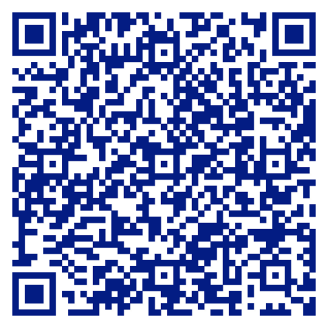 Sposób przygotowania próbki do badania:Należy oddać 3 próby do badania. Próby przynosicie Państwo do przedszkola w terminach wyznaczonych przez dyrektora przedszkola. Próbę nr 1 należy przynieść w poniedziałek, próbę nr 2                 w środę, próbę nr 3 w piątek. Każdego dnia do godziny 8:30. Pakiet z każdą próbką do badania musi zawierać:Szkiełko wymazowe umieszczone w małej kopercie z imieniem i nazwiskiem dziecka. Pojemnik do próbki z imieniem i nazwiskiem dziecka. Małą kopertę ze szkiełkiem wymazowym                                  i pojemnik do próbek należy umieścić w dużej kopercie podpisanej imieniem i nazwiskiem dziecka. Do pierwszej próby (poniedziałek) należy dołączyć dwa zlecenia (prawidłowo wypełniony druk do badań bakteriologiczno-parazytologicznych i druk do badań wirusologiczno-serologicznych). Pozostałe dwie próby (środa, piątek) powinny zawierać wyłącznie druk do badań parazytologicznych. Wzór, jak należy uzupełnić druki otrzymacie Państwo  w przedszkolu. Wypełnione druki należy umieścić w osobnej kopercie podpisanej imieniem i nazwiskiem dziecka. Druki muszą być opatrzone pieczątką przedszkola.Obie koperty podpisane imieniem i nazwiskiem dziecka umieszczacie Państwo w woreczku.Koperty, szkiełka wymazowe, pojemniki na próbki, druki, woreczki  otrzymacie Państwo bezpłatnie w przedszkolu.Każdą próbę należy zostawić w pojemniku transportowym. Informację o miejscu ustawieniu pojemnika uzyskacie Państwo w przedszkolu. Dziękujemy za udział Państwa dzieci w przeglądzie parazytologicznym.